GUT DRAUF-FITNESSCAMPDer Herbst hat Einzug gehalten im Waldhof Finsterbergen – und wir begrüßten ihn in der ersten Oktoberwoche vom 5. bis 10.10.2014 in unserem GUT DRAUF-Herbst-Fitnesscamp im Waldhof Finsterbergen (Thüringer Wald/Nähe Eisenach). Völlig durchwachsen, aber warm, hielt das Wetter in diesen Tagen so einiges für uns bereit. Die 17 Kinder und Jugendlichen im Alter von 10 bis 14 Jahren hatten auch in diesem Camp wieder die Gelegenheit, sich auszuprobieren, ihre Grenzen zu überwinden und vieles in den Bereichen Bewegung, Ernährung und Entspannung zu lernen. Ereignisreich startete die Woche am Montag mit einer Fahrradtour rund um Finsterbergen bei schönstem Sonnenschein. Von ersten Eindrücken geprägt ging es dann weiter im Programm mit unserem, inzwischen traditionell im Programm verankerten, „Fetten Auftrag“ oder auch „Finsterbergen Bingo“. Dahinter verbirgt sich eine Foto-Ralley rund um Finsterbergen. Mit großer Einsatzbereitschaft entstanden teilweise künstlerische Besonderheiten und sehr interessante Fotos aus dem Alltag. Dienstagvormittag ging es darum, unseren Klettercup zu bestreiten. Von Slackline, über Seilrutsche, Kletterwand bis hin zu Kistenklettern bot sich ein breites Spektrum an Angeboten. In jeder Disziplin gab es einen anderen Gewinner, und am Ende des ereignisreichen Wettbewerbes wurden die begehrten Pokale überreicht. Der Dienstagmittag wurde für eine Vielzahl an Workshops genutzt. Die Mädchen und Jungen hatten die Auswahl zwischen Entspannung, Basteln, Bogenschießen und der Zubereitung leckerer gesunder Brotaufstriche. Entspannung? Das ließ sich keiner zweimal sagen. Das war der mit Abstand am besten besuchte Workshop. Aber auch bunte Herbstbasteleien finden jetzt bei dem ein oder anderen zu Hause ihren Platz. Auch im Herbst heißt es wieder „Kochduell“. Gemeinsam zauberten die Jungs und Mädchen leckere Kreationen. Im Vordergrund steht dabei natürlich vor allem die Zubereitung von gesundem, abwechslungsreichem Essen. Am nächsten Tag zeigte sich der Herbst schließlich von seiner regnerischen Seite, und es zog alle in die Turnhalle, um dort ein Unihockey-Turnier auszutragen. Doch das Wetter tat der Laune keinen Abbruch, denn schließlich hieß es auch Mittwochabend wieder „Kochduell“-Zeit. Am Donnerstag gönnten wir uns einen gemütlichen Ausgleich. Eine Gruppe fuhr zum entspannenden Felsklettern an den „Roten Turm“ im Lauchagrund. Die andere Gruppe wanderte und besuchte die Marienglashöhle in Friedrichroda. Anschließend trafen sich alle im Erlebnisbad „TABBS“. Der Tag endete mit einer legendären Abschlussparty. Dank Discolicht, Nebel- und Profianlage sowie selbst gemixten Drinks fehlte es uns an nichts. Und deshalb ließ auch jeder kräftig das Tanzbein schwingen. Der Abend wurde bei gemütlichen Zusammensitzen und der Präsentation der Bilder des Camps abgeschlossen. Am letzten Tag des Fitnesscamps wurden die Kinder von ihren Eltern abgeholt. Die Zeit wurde genutzt, um eine gemeinsame Abschlussveranstaltung durchzuführen. Die Eltern durften dann die sehr leckeren Brotaufstriche probieren, es wurden die Bilder des Camps gezeigt und Anekdoten des GUT DRAUF-Camps rundeten die Veranstaltung in angenehmer Atmosphäre ab. 
Michael König
Thüringer SportjugendNach obenEntspanntes Felsenklettern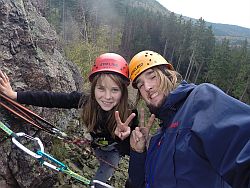 Bitte mehr action!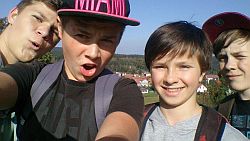 